NAVODILA ZA DELO:Današnjo uro boš spoznaval(a) geografske značilnosti Predalpskih hribovij.V zvezek napiši naslov: OPIS HRIBOVIJ (101-105).Preberi besedilo o Zahodnem, Vzhodnem in Severovzhodnem predalpskem hribovju, ki ga dobiš v učbeniku na straneh 101-105. Oglej si tudi pripadajoče slikovno gradivo. Branje in ogled lahko večkrat ponoviš.S pomočjo besedila v učbeniku in zemljevida Slovenije izpolni tabelo na naslednji strani tega Wordovega dokumenta. (Tabelo lahko natisneš in prilepiš v zvezek ali pa preprosto prerišeš v zvezek.)Reši vajo 56 b v delovnem zvezku, ki jo najdeš na strani 33. Pomagaj si z zemljevidom Slovenije.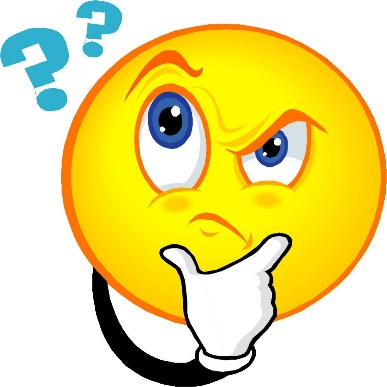 Uporabi:Učbenik strani 101-105.Zemljevid Slovenije.PREDALPSKO HRIBOVJEPREDALPSKO HRIBOVJEPREDALPSKO HRIBOVJEUporabi:Učbenik strani 101-105.Zemljevid Slovenije.ZahodnoVzhodnoSeverovzhodnoDelitev (zapiši imena hribovij/pokrajin)Površje (naštej prevladujoče kamnine in opiši značilnosti površja)Najvišji vrhovi (napiši nekaj imen najvišjih vrhov in njihove višine)Reke(zapiši imena večjih rek)Poselitev/večji kraji(zapiši imena večjih krajev)Gospodarstvo(naštej najrazvitejše gospodarske panoge)Turistične zanimivosti(naštej nekaj posebnosti/znamenitosti)